АДМИНИСТРАЦИЯАЛЕКСЕЕВСКОГО СЕЛЬСОВЕТАГЛУШКОВСКОГО РАЙОНА КУРСКОЙ ОБЛАСТИ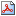 ПОСТАНОВЛЕНИЕот   15 мая  2019 года № 37«О Порядке уведомления представителя нанимателя (работодателя) о фактах обращения муниципального служащего к совершению коррупционных правонарушений, перечень сведений, содержащихся в уведомлениях, порядке организация проверки этих сведений и порядок регистрации уведомлений»            В соответствии с частью 5 статьи 9 Федерального закона от 25 декабря 2008 г. № 273-ФЗ «О противодействии коррупции» (Собрание законодательства Российской Федерации, 2008, № 52 (ч. 1), ст. 6228 , Администрация Алексеевского сельсовета Глушковского района Курской области ПОСТАНОВЛЯЕТ:1.Утвердить Порядок уведомления представителя нанимателя (работодателя) о фактах обращения в целях склонения  муниципального служащего к совершению коррупционных правонарушений (приложение № 1).2.Утвердить Перечень сведений, содержащихся в уведомлениях представителя нанимателя (работодателя) о фактах обращения в целях склонения  муниципального служащего к совершению коррупционных правонарушений (приложение № 2.3. Кадровой службе  Администрации Алексеевского сельсовета  обеспечить:           3.1. регистрацию уведомлений представителя нанимателя (работодателя) о фактах обращения в целях склонения государственного служащего к совершению коррупционных правонарушений путем внесения записей в журнал регистрации;            3.2. передачу зарегистрированных уведомлений представителя нанимателя (работодателя) о фактах обращения в целях склонения  муниципального служащего к совершению коррупционных правонарушений на рассмотрение руководителю   с целью организации последующей проверки сведений, содержащихся в уведомлениях;            3.3. организацию проверки сведений, содержащихся в уведомлениях представителя нанимателя (работодателя) о фактах обращения в целях склонения  муниципального служащего к совершению коррупционных правонарушений в соответствии с законодательством Российской Федерации.4.Контроль за исполнением настоящего  Постановления оставляю  за собой.Глава Алексеевского сельсовета                                                                                                            Глушковского района                                                                                                    Р.Д. ТкачеваПриложение № 1
к  Постановлению Администрации Алексеевского сельсовета Глушковского района от 15.05.2019 г. № 37 Порядок уведомления представителя нанимателя (работодателя)
о фактах обращения в целях склонения государственного служащего 
к совершению коррупционных правонарушений                    Уведомление представителя нанимателя (работодателя) обо всех случаях обращения к государственному служащему каких-либо лиц в целях склонения его к совершению коррупционных правонарушений (далее – Уведомление) заполняется и передается  муниципальным служащим в Отдел кадровой работы  Администрации Алексеевского сельсовета  Глушковского района в произвольной форме или в соответствии с приложением № 2 к настоящему  постановлению незамедлительно, когда  муниципальному служащему стало известно о фактах склонения его к совершению коррупционного правонарушения или совершения другими государственными или муниципальными служащими коррупционных правонарушений, непредставления сведений либо представления заведомо недостоверных или неполных сведений о доходах, об имуществе и обязательствах имущественного характера.                При нахождении муниципального служащего не при исполнении служебных обязанностей и вне пределов места работы о факте склонения его к совершению коррупционного правонарушения и других изложенных выше фактах коррупционной направленности он обязан уведомить по любым доступным средствам связи представителя нанимателя (работодателя) или отдел кадровой работы Администрации Алексеевского сельсовета Глушковского района    а по прибытии к месту службы оформить соответствующее уведомление в письменной форме.                  К Уведомлению прилагаются все имеющиеся материалы, подтверждающие обстоятельства обращения в целях склонения  муниципального служащего к совершению коррупционных правонарушений, а также изложенные выше факты коррупционной направленности.                   Муниципальный служащий может уведомить о фактах склонения его к совершению коррупционного правонарушения или совершения другими государственными или муниципальными служащими коррупционных правонарушений, непредставления сведений либо представление заведомо недостоверных или неполных сведений о доходах, об имуществе и обязательствах имущественного характера органы прокуратуры и другие государственные органы, о чем обязан сообщить, в том числе с указанием содержания уведомления, представителю нанимателя (работодателя) или отдел кадровой работы   Администрации Алексеевского сельсовета Глушковского района    для регистрации и последующего реагирования в установленном порядке.            Отдел кадровой работы   Администрации Алексеевского сельсовета Глушковского района    производит регистрацию Уведомления в журнале регистрации (приложение № 3).            После регистрации Уведомления в журнале регистрации оно передается на рассмотрение Главе Администрации Алексеевского сельсовета Глушковского района    с целью последующей организации проверки содержащихся в нем сведений.          Муниципальный     служащий, уклонившийся от Уведомления представителя нанимателя (работодателя) о ставших известных ему фактах коррупционных правонарушений или скрывший их, подлежит привлечению к ответственности в соответствии с законодательством Российской Федерации.
     Приложение №2                         к  Постановлению Администрации Алексеевского сельсовета Глушковского района от 15.05.2019 г. № 37Уведомление представителя нанимателя (работодателя)
о фактах обращения в целях склонения муниципального (государственного) служащего
к совершению коррупционных правонарушенийРуководителю  __________________________________
(Ф.И.О.)                                     
от ________________________________
(Ф.И.О. государственного служащего,        
должность, структурное подразделение)    Уведомляю о факте обращения в целях склонения меня к коррупционному правонарушению (далее – склонение к правонарушению) со стороны____________________________________________________________________________
(указывается Ф.И.О., должность, все известные сведения о физическом
(юридическом) лице, склоняющем к правонарушению)____________________________________________________________________________.Склонение к правонарушению производилось в целях осуществления мною____________________________________________________________________________
(указывается сущность предполагаемого правонарушения)____________________________________________________________________________.Склонение к правонарушению осуществлялось посредством____________________________________________________________________________
(способ склонения: подкуп, угроза, обман и т.д.)Склонение к правонарушению произошло в _____ ч. ___ мин., «___» __________ 20__ г.
в ________________________________________________.
                                                      (город, адрес)Склонение к правонарушению производилось____________________________________________________________________________
(обстоятельства склонения: телефонный разговор, личная встреча, почта и др.)_____________________________      _________________
            (дата заполнения уведомления)                              (подпись)                   Приложение № 3                                                                                                                                    к  Постановлению Администрации                  Алексеевского сельсовета Глушковского района                                                                                                         от 15.05.2019 г. № 37Журнал регистрации уведомлений представителя                                                     нанимателя (работодателя) о фактах обращения в целях склонения муниципального (государственного) служащего к совершению коррупционных правонарушений                                                                                                               Приложение № 4 к                        Постановлению Администрации                                                                                                                   Алексеевского сельсовета Глушковского района                                                                                                            от 15.05.2019 г. № 37Перечень сведений, содержащихся в уведомлении представителя нанимателя (работодателя) о фактах обращения в целях склонения муниципального (государственного) служащего к совершению коррупционных правонарушенийФамилия, имя, отчество  муниципального служащего Администрации Алексеевского сельсовета  служащего, подающего Уведомление, его должность, структурное подразделение .Все известные сведения о физическом (юридическом) лице, склоняющем к правонарушению (фамилия, имя, отчество, должность и т.д.).Сущность предполагаемого правонарушения (злоупотребление служебным положением, дача взятки, получение взятки, злоупотребление полномочиями, коммерческий подкуп либо иное незаконное использование физическим лицом своего должностного положения вопреки законным интересам общества и государства в целях получения выгоды в виде денег, ценностей, иного имущества или услуг имущественного характера, иных имущественных прав для себя или для третьих лиц либо незаконное предоставление такой выгоды указанному лицу другими физическими лицами и т.д.).Способ склонения к правонарушению (подкуп, угроза, обещание, обман, насилие и т.д.).Время, дата склонения к правонарушению.Место склонения к правонарушению.Обстоятельства склонения к правонарушению (телефонный разговор, личная встреча, почтовое отправление и т.д.).Дата заполнения Уведомления.Опубликовано:№ п/пДата регистрации уведомленияПрисвоенный регистрационный номерФ.И.О. 
подавшего уведомлениеПодпись подавшего уведомлениеФ.И.О. 
регистратораПодпись регистратора1234567